                  АНАПА,    «НА КРЫМСКОЙ»             Лето 2021Гостевой дом «На Крымской» расположен в курортной зоне Анапы. Город Анапа – это один из знаменитых курортов Краснодарского края, расположенный на Черноморском побережье. Туристы едут сюда за прекрасным отдыхом на фоне красивейших пейзажей. Путешественников в Анапе ждет теплое море, яркое солнце и целебный климат. Поскольку мелкое море в районе Анапы привлекает огромное количество семей с детьми разных возрастов, то и для них найдутся развлечения. Среди них, пожалуй, самым популярным является посещение местного океанариума с ярчайшими представителями подводного мира, которых содержат в самых современных аквариумах. Также дети придут в восторг от посещения дельфинария, где постоянно проходят интересные шоу с участием животных. В 10 минутах ходьбы от гостиницы есть  продуктовый рынок. Рядом парк аттракционов, центральная площадь города, торговые центры, кинотеатр «Родина»,  ночные магазины, экскурсионное бюро, столовая, аптека, прокат велосипедов. «На Крымской» – гостевой дом с уютными номерами, которые оборудованы всем необходимым для комфортного отдыха и чудесным  двориком  с множеством цветов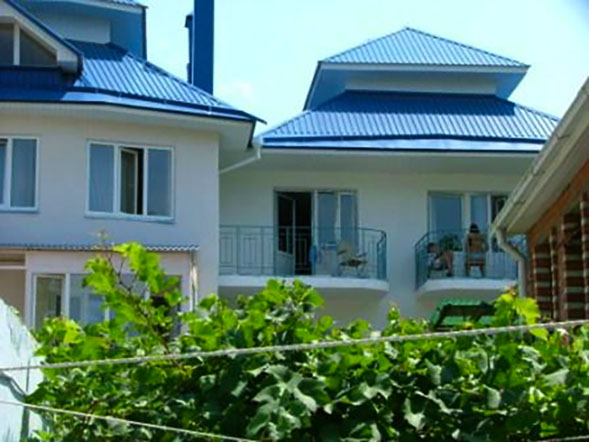 Размещение: «Эконом» 2-х, 3-х местные номера с удобствами на этаже  (ТВ, холодильник, сплит-система, эл. чайник, двуспальные и односпальные кровати, прикроватные тумбочки, шкаф).«Эконом» 2-х  местный номер  с удобствами на этаже (ТВ, холодильник, сплит-система, эл. чайник, двуспальная  или односпальные кровати, прикроватные тумбочки, шкаф, доп. место - раскладная кровать).«Стандарт» 2-х местный номер с удобствами (WC, душ, ТВ,  холодильник, сплит-система, двуспальная или односпальные кровати, прикроватные тумбочки, шкаф, стол, доп. место - раскладная кровать).Пляж: 10 мин - песчаный, 15 мин -  галечный.Питание: во дворе расположена общая кухня с необходимым набором посуды и газовой плитой для самостоятельного приготовления пищи. Дети: до 5 лет  на одном месте с родителями - 5150 руб., до 12 лет скидка на проезд – 200 руб.Стоимость тура на 1 человека (7 ночей )
В стоимость входит:  проезд на  автобусе, проживание в номерах выбранной категории, сопровождение, страховка от несчастного случая. Курортный сбор за доп. плату – 10 руб/чел. в день.Выезд из Белгорода  еженедельно по пятницам.Хочешь классно отдохнуть – отправляйся с нами в путь!!!!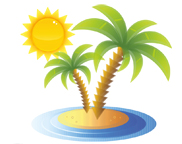 ООО  «Турцентр-ЭКСПО»                                        г. Белгород, ул. Щорса, 64 а,  III этаж                                                                                                            Остановка ТРЦ «Сити Молл Белгородский»     www.turcentr31.ru      т./ф: (4722) 28-90-40;  тел: (4722) 28-90-45;    +7-951-769-21-41      РазмещениеЗаездыЭКОНОМ2-х, 3-х мест. с удоб. на этажеЭКОНОМ2-х, 3-х мест. с удоб. на этажеСТАНДАРТ2-х мест.  с удоб.СТАНДАРТ2-х мест.  с удоб.      РазмещениеЗаездыОсновное местоДоп. место взрослые и детиОсновное местоДоп. место взрослые и дети28.05.-06.06.785065508950695004.06.-13.06.795065508950715011.06.-20.06.835067509350725018.06.-27.06.865067509350725025.06.-04.07.9250735010450795002.07.-11.07.9550755010850835009.07.-18.07.9550755010850835016.07.-25.07.9550775011150865023.07.-01.08.9750775011150865030.07.-08.08.9750775011150865006.08.-15.08.9750775011150865013.08.-22.08.9750775011150865020.08.-29.08.9750775011150865027.08.-05.09.8850755010650835003.09.-12.09.835068509550725010.09.-19.09.795068509350725017.09.-26.09.7850655092507150